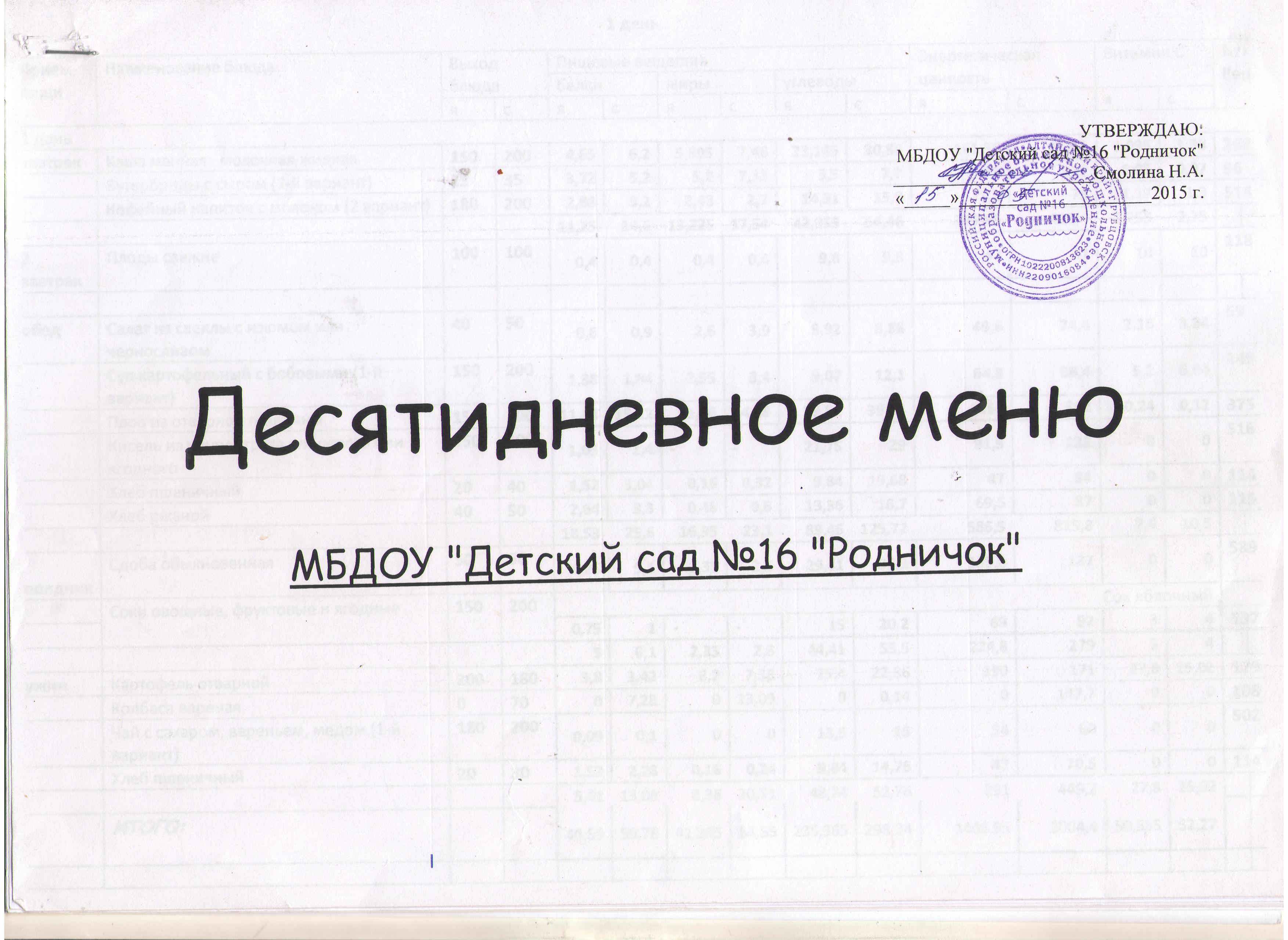 1 день2 день3 день4 день5 день6 день7 день8 день9 день10 деньитогоНакопительная за 10 днейПрием пищиНаименование блюдаВыход блюдаВыход блюдаПищевые веществаПищевые веществаПищевые веществаПищевые веществаПищевые веществаПищевые веществаЭнергетическая ценностьЭнергетическая ценностьВитамин СВитамин С№Рец.№Рец.Прием пищиНаименование блюдаВыход блюдаВыход блюдабелкибелкижирыжирыуглеводыуглеводыЭнергетическая ценностьЭнергетическая ценностьВитамин СВитамин С№Рец.№Рец.Прием пищиНаименование блюдаясясясясясяс№Рец.№Рец.1 день1 день1 день1 день1 день1 день1 день1 день1 день1 день1 день1 день1 день1 день1 день1 деньзавтракКаша манная   молочная жидкая1502004,656,25,5957,4623,14530,86161,55215,41,0351,38268268Бутерброды с сыром (1-й вариант)25353,725,25,27,385,57,7851190,050,079696Кофейный напиток с молоком (2 вариант)1802002,883,22,432,714,3115,971,1791,171,351451411,2514,613,22517,5442,95554,46317,65413,42,2552,752 завтракПлоды свежие1001000,40,40,40,49,89,847471010118118обедСалат из свеклы с изюмом или черносливом40500,60,92,63,95,928,8849,674,42,163,245959Суп картофельный с бобовыми (1-й вариант)1502001,381,842,553,49,0712,164,886,45,26,94149149Плов из отварной говядины15020011,3415,1211,1614,8829,5239,362643520,240,32375375Кисель из концентрата плодового или ягодного1502001,051,4--21,752991,512200516516Хлеб пшеничный20401,523,040,160,329,8419,68479400114114Хлеб ржаной40502,643,30,480,613,3616,769,6870011511518,5325,616,9523,189,46125,72586,5815,87,610,5 полдникСдоба обыкновенная50604,255,12,332,829,4135,3155,818700589589Соки овощные, фруктовые и ягодные .150200Сок яблочныйСок яблочныйСок яблочныйСок яблочныйСок яблочныйСок яблочныйСок яблочныйСок яблочныйСок яблочныйСок яблочныйСоки овощные, фруктовые и ягодные .1502000,751--1520,269923453753756,12,332,844,4155,5224,827934ужинКартофель отварной2001803,83,428,27,3825,422,8619017127,825,02179179Колбаса вареная07007,28013,0900,140147,700108108Чай с сахаром, вареньем, медом (1-й вариант)1802000,090,10013,515546000502502Хлеб пшеничный20301,522,280,160,249,8414,764770,5001141145,4113,088,3620,7148,7452,76291449,227,825,02ИТОГО:40,5959,7841,26564,55235,365298,241466,952004,450,65552,27Прием пищиНаименование блюдаВыход блюдаВыход блюдаПищевые веществаПищевые веществаПищевые веществаПищевые веществаПищевые веществаПищевые веществаЭнергетическая ценностьЭнергетическая ценностьВитамин СВитамин С№Рец.№Рец.Прием пищиНаименование блюдаВыход блюдаВыход блюдабелкибелкижирыжирыуглеводыуглеводыЭнергетическая ценностьЭнергетическая ценностьВитамин СВитамин С№Рец.№Рец.Прием пищиНаименование блюдаясясясясясяс№Рец.№Рец.2 день2 день2 день2 день2 день2 день2 день2 день2 день2 день2 день2 день2 день2 день2 день2 деньзавтракКаша рисовая молочная жидкая1502004,155,546,468,6224,332,4172,05229,41,151,54274274Бутерброды с маслом (1 вариант)25351,01,2410,412,996,257,78123153009999Какао с молоком(1-ый вариант)1802003,243,62,973,322,525129,61441,171,35085088,3910,3819,8324,9153,0565,18424,65526,42,322,842 завтракПлоды свежие1001000,40,40,40,49,89,847471010118118обедСалат из свеклы  и моркови30500,390,653,095,152,133,5538,163,51,52,55252Суп картофельный с макаронными изделиями1502001,622,161,712,2811,2915,0666,75894,956,6152152Бефстроганов из отварной говядины60809,0812,18,2811,041,441,92116,4155,20,40,53372372Картофельное пюре801001,682,13,524,48,7210,973,6922,723,4434434Компот из смеси сухофруктов1502000,370,50020,252782,51100,370,5527527Хлеб пшеничный20401,523,040,160,329,8419,68479400114114Хлеб ржаной40502,643,30,480,613,3616,769,6870011511517,323,8517,2423,7967,0394,81493,95690,79,9413,53 полдникКоржик молочный 70804,785,468,519,7345,8552,414917800598598Молоко кипяченое1502004,355,83,7557,29,679,51061,952,65345349,1311,2612,2614,7353,0562228,52841,952,6ужинСуп молочный с крупой2002504,826,025,166,4516,5220,65181,8224,751,281,6170170Чай с лимоном (1-ый вариант) 1802000,090,1--13,6815,254,9612,522,8504504Хлеб пшеничный20301,522,280,160,249,8414,764770,5001141146,438,45,326,6940,0450,61283,7356,253,84,4ИТОГО:41,6554,2955,0570,52222,97282,41477,81904,3528,0133,37Прием пищиНаименование блюдаВыход блюдаВыход блюдаПищевые веществаПищевые веществаПищевые веществаПищевые веществаПищевые веществаПищевые веществаЭнергетическая ценностьЭнергетическая ценностьВитамин СВитамин С№Рец.№Рец.Прием пищиНаименование блюдаВыход блюдаВыход блюдабелкибелкижирыжирыуглеводыуглеводыЭнергетическая ценностьЭнергетическая ценностьВитамин СВитамин С№Рец.№Рец.Прием пищиНаименование блюдаясясясясясяс№Рец.№Рец.3 день3 день3 день3 день3 день3 день3 день3 день3 день3 день3 день3 день3 день3 день3 день3 деньзавтракПудинг творожный запеченный13016517,9422,7717,0721,6727,4734,87275,4345,70,260,33325325Бутерброды с джемом или повидлом(1-ый вариант)25350,70,991,492,513,561973,2102,60,080,11101101Кофейный напиток на сгущенном молоке2002002,92,92220,920,981810,40,451251221,5426,6620,5626,1761,9374,77429,6528,60,740,842 завтракПлоды свежие1001000,40,40,40,49,89,847471010118118обедСалат картофельный с зеленым горошком30500,931,553,425,72,944,946,2773,065,16666Свекольник1502001,31,742,673,567,219,6258,277,65,57,34136136Каша пшенная рассыпчатая801003,534,424,325,4119,5324,42111,213800247247Котлеты, биточки, шницели506010,6814,2410,5148,5811,44143171,600386386Кисель из яблок сушеных150200 0,230,3--23,3231,194,51260,0750,1519519Хлеб пшеничный20401,523,040,160,329,8419,68479400114114Хлеб ржаной40502,643,30,480,613,3616,769,6870011511520,8328,5921,5529,5984,78117,86569,7771,28,63512,54 полдникПирожки, печенные из сдобного теста с фаршем60803,54,663,74,92128130,99174,6600562562Соки овощные, фруктовые и ягодные Сок абрикосовыйСок абрикосовыйСок абрикосовыйСок абрикосовыйСок абрикосовыйСок абрикосовыйСок абрикосовыйСок абрикосовыйСок абрикосовыйСок абрикосовыйСоки овощные, фруктовые и ягодные 20020011--25,425,4110110885375375,586,827,569,2427,7233,88201,6246,423,0428,16ужинКартофель отварной  в молоке1802205,586,827,569,2427,7233,88201,6246,423,0428,16180180Чай с молоком(1-ый вариант)2002001,51,51,31,315,915,981811,31,3506506Хлеб пшеничный20301,522,280,160,249,8414,764770,5001141148,610,69,0210,7853,4664,54329,6397,924,3429,46ИТОГО:55,8771,9155,2371,84256,37320,371577,51991,151,71560,84Прием пищиНаименование блюдаВыход блюдаВыход блюдаПищевые веществаПищевые веществаПищевые веществаПищевые веществаПищевые веществаПищевые веществаЭнергетическая ценностьЭнергетическая ценностьВитамин СВитамин С№Рец.№Рец.Прием пищиНаименование блюдаВыход блюдаВыход блюдабелкибелкижирыжирыуглеводыуглеводыЭнергетическая ценностьЭнергетическая ценностьВитамин СВитамин С№Рец.№Рец.Прием пищиНаименование блюдаясясясясясяс№Рец.№Рец.4 день4 день4 день4 день4 день4 день4 день4 день4 день4 день4 день4 день4 день4 день4 день4 деньзавтракКаша ячневая вязкая1502004,86,48,5511,426,8235,76203,4271,21,061,42261261Закрытые бутерброды с сыром25353,084,315,717,986,178,6388,4123,60,040,06103103Кофейный напиток с молоком(1-ый вариант)2002003,23,22,72,715,915,979791,31,351351311,0813,9116,9622,0848,8960,29370,8473,82,42,782 завтракПлоды свежие1001000,40,40,40,49,89,847471010118118обедВинегрет овощной30500,390,653,245,42,043,439652,524,28282Борщ с капустой и картофелем1502001,091,46346,398,5257766,188,24133133Картофельное пюре801001,682,13,524,48,7210,973,6922,723,4434434Фрикадельки из говядины тушеные в соусе50705,57,75,858,193,95,46901260,050,07397397Компот из свежих плодов или ягод1502000,3750,50,150,217,3223,172963,24,3526526Хлеб пшеничный20401,523,040,160,329,8419,68479400114114Хлеб ржаной40502,643,30,480,613,3616,769,6870011511513,19518,7516,423,1161,5787,76448,263614,6720,21 полдникБулочка домашняя50603,754,56,57,830,1636,2194,1623300583583Кефир, ацидофилин, простокваша, ряженка1502004,355,83,75568751001,051,45355358,110,310,2512,836,1644,2269,163331,051,4ужинРыба тушеная в томате с овощами18022017,120,99,2511,318,19,9183,85224,716,047,38349349Чай с сахаром, вареньем, медом(1-й вариант)2002000,10,1001515606000502502Хлеб пшеничный20301,522,280,160,249,8414,764770,50011411418,7223,289,4111,5532,9439,66290,85355,216,047,38ИТОГО:51,566,6453,4269,94189,36241,711426,011845,0134,1641,77Прием пищиНаименование блюдаВыход блюдаВыход блюдаПищевые веществаПищевые веществаПищевые веществаПищевые веществаПищевые веществаПищевые веществаЭнергетическая ценностьЭнергетическая ценностьВитамин СВитамин С№Рец.№Рец.Прием пищиНаименование блюдаВыход блюдаВыход блюдабелкибелкижирыжирыуглеводыуглеводыЭнергетическая ценностьЭнергетическая ценностьВитамин СВитамин С№Рец.№Рец.Прием пищиНаименование блюдаясясясясясяс№Рец.№Рец.5 день5 день5 день5 день5 день5 день5 день5 день5 день5 день5 день5 день5 день5 день5 день5 деньзавтракКаша из хлопьев овсяных «Геркулес» жидкая1502005,377,147,059,421,628,8171,3228,41,151,54272272Бутерброды с маслом(2-й вариант)25301,01,210,412,56,247,5112,513500100100Какао с молоком сгущенным (2-й вариант)1802001,982,21,982,220,1622,486,295,70,180,25115118,3510,5419,4324,14858,7370459,11,331,742 завтракПлоды свежие1001000,40,40,40,49,89,847471010118118обедСалат из свеклы отварной30500,450,751,652,752,524,226,744,51,712,855151Суп картофельный с рыбой1502005,917,882,893,869,0912,1286,1114,87,279,7156156Печень говяжья по-строгановски60809,8112,097,5210,032,343,12116,18154,94,636,18403403Макаронные изделия отварные801003,013,770,360,4515,4819,3677,2896,60,0080,01297297Компот из плодов или ягод сушенных1502000,220,3--15,0720,160,75810,60,8531531Хлеб пшеничный20401,523,040,160,329,8419,68479400114114Хлеб ржаной40502,643,30,480,613,3616,769,6870011511523,5631,1313,0618,0167,795,28483,61672,814,21819,54 полдникПеченье20551,54,121,965,3914,8840,98322900609609Соки овощные, фруктовые и ягодные Сок апельсиновыйСок апельсиновыйСок апельсиновыйСок апельсиновыйСок апельсиновыйСок апельсиновыйСок апельсиновыйСок апельсиновыйСок апельсиновыйСок апельсиновыйСоки овощные, фруктовые и ягодные 2002001,41,40,20,226,426,4120120885375372,95,522,165,5941,2867,320334988ужинВареники ленивые20023028,2832,5221,5224,7527,3331,43366,19421,120,380,43331331Чай с лимоном (2 вариант)2002500,10,125--15,2196176,251,41,7550550528,3832,64521,5224,7542,5350,43427,19497,361,782,18ИТОГО:63,5980,23556,5772,85209,31281,511530,82025,2635,32841,46Прием пищиНаименование блюдаВыход блюдаВыход блюдаПищевые веществаПищевые веществаПищевые веществаПищевые веществаПищевые веществаПищевые веществаЭнергетическая ценностьЭнергетическая ценностьВитамин СВитамин С№Рец.№Рец.Прием пищиНаименование блюдаВыход блюдаВыход блюдабелкибелкижирыжирыуглеводыуглеводыЭнергетическая ценностьЭнергетическая ценностьВитамин СВитамин С№Рец.№Рец.Прием пищиНаименование блюдаясясясясясяс№Рец.№Рец.6 день6 день6 день6 день6 день6 день6 день6 день6 день6 день6 день6 день6 день6 день6 день6 деньзавтракКаша молочная кукурузная жидкая1502004,656,25,597,4627,75371802400,971,3271271Бутерброды с сыром(2 вариант)25353,575,05,758,15,257,487,31230,070,19797Кофейный напиток с молоком(2 вариант)1802002,883,22,432,714,3115,971,1791,171,351451411,114,413,7718,2647,3160,3338,44422,212,72 завтракПлоды свежие1001000,40,40,40,49,89,847471010118118обедСалат из свеклы с изюмом или черносливом40500,60,92,63,95,928,8849,674,42,163,245959Щи из свежей капусты с картофелем1502001,051,42,983,984,666,2249,866,411,0814,78147147Гуляш из говядины608010,313,731114,662,12,8148,51980,650,86373373Пюре из гороха801007,799,740,760,9615,4919,3793,12116,400422422Компот из смеси сухофруктов1502000,370,50020,252782,51100,370,5527527Хлеб пшеничный20401,523,040,160,329,8419,68479400114114Хлеб ржаной40502,643,30,480,613,3616,769,6870011511524,2732,6117,9824,4271,62100,65540,12746,214,2619,38 полдникБулочка «Веснушка»50604,76,263,74,9334,245,618925200578578Соки овощные, фруктовые и ягодные .Сок яблочныйСок яблочныйСок яблочныйСок яблочныйСок яблочныйСок яблочныйСок яблочныйСок яблочныйСок яблочныйСок яблочныйСоки овощные, фруктовые и ягодные .200200110,20,220,220,29292445375375,77,263,95,1354,465,828134444ужинРагу из овощей1802003,649,6310,715,31716218013,7715,3201201Чай с молоком(2 вариант)2002501,51,871,31,6217,421,7587108,751,631,62507507Хлеб пшеничный20301,522,280,160,249,8414,764770,5001141146,628,1511,0912,5642,5453,51296359,2515,416,92ИТОГО:48,0962,8247,1460,77225,67290,061502,521938,4545,8753Прием пищиНаименование блюдаВыход блюдаВыход блюдаПищевые веществаПищевые веществаПищевые веществаПищевые веществаПищевые веществаПищевые веществаЭнергетическая ценностьЭнергетическая ценностьВитамин СВитамин С№Рец.№Рец.Прием пищиНаименование блюдаВыход блюдаВыход блюдабелкибелкижирыжирыуглеводыуглеводыЭнергетическая ценностьЭнергетическая ценностьВитамин СВитамин С№Рец.№Рец.Прием пищиНаименование блюдаясясясясясяс№Рец.№Рец.7 день7 день7 день7 день7 день7 день7 день7 день7 день7 день7 день7 день7 день7 день7 день7 деньзавтракОмлет натуральный12514010,7612,0616,7318,742,883,23203,84228,30,380,43307307Бутерброды с джемом или повидлом(1-ый вариант)25350,70,991,492,513,561973,2102,60,080,11101101Какао с молоком(1-ый вариант)2002503,243,62,973,322,525129,61441,171,350850814,716,6521,1924,5438,9447,23406,64474,91,631,842 завтракПлоды свежие1001000,40,40,40,49,89,847471010118118обедСалат из свеклы  и моркови30500,390,653,095,152,133,5538,163,51,52,55252Суп крестьянский с крупой1502001,271,73,064,088,7311,6467,5905,977,96160160Говядина ,тушенная с капустой15020014,5519,435,0546,738,711,6408,49544,6620,126,8371371Кисель из концентрата плодового или ягодного1502001,051,4--21,752991,512200516516Хлеб пшеничный20401,523,040,160,329,8419,68479400114114Хлеб ржаной40502,643,30,480,613,3616,769,6870011511521,4229,4941,8456,8864,5192,17722,191001,1627,5737,26 полдникБулочка «Осенняя»50603,54,25,166,226,531,8166,662000,580,7580580Молоко кипяченое1502004,355,83,7557,29,679,51061,952,65345347,85108,9111,233,741,4246,163062,533,3ужинСуп картофельный с мясными фрикадельками1802201,581,932,122,5910,5812,9367,8682,947,979,74154154Чай с сахаром, вареньем, медом(1-й вариант)2002000,10,1001515606000502502Хлеб пшеничный20301,522,280,160,249,8414,764770,5001141143,24,312,282,8335,4242,69174,86213,447,979,74ИТОГО:47,5760,8574,6295,85182,37233,291596,852042,549,762,14Прием пищиНаименование блюдаВыход блюдаВыход блюдаПищевые веществаПищевые веществаПищевые веществаПищевые веществаПищевые веществаПищевые веществаЭнергетическая ценностьЭнергетическая ценностьВитамин СВитамин С№Рец.№Рец.Прием пищиНаименование блюдаВыход блюдаВыход блюдабелкибелкижирыжирыуглеводыуглеводыЭнергетическая ценностьЭнергетическая ценностьВитамин СВитамин С№Рец.№Рец.Прием пищиНаименование блюдаясясясясясяс№Рец.№Рец.8 день8 день8 день8 день8 день8 день8 день8 день8 день8 день8 день8 день8 день8 день8 день8 деньзавтракКаша «Дружба»1502003,945,268,7411,662,2925,06169,65226,20,991,32266266Бутерброды с маслом (1 вариант)25351,01,2410,412,996,257,78123153009999Кофейный напиток на сгущенном молоке2002002,92,92220,920,983830,40,45125127,849,421,1426,6529,4453,74375,65462,21,391,722 завтракПлоды свежие1001000,40,40,40,49,89,847471010118118обедСалат из свеклы отварной30500,450,751,652,752,524,226,744,51,712,855151Суп с рыбными консервами1502005,537,384,335,789,6312,8499,751334,746,32159159Тефтели из говядины с рисом («ёжики»)50605,77,69,1812,246,849,12110,5132,60,480,64395395Каша гречневая рассыпчатая801004,565,74,185,2319,7724,72134,96168,700243243Кисель из яблок сушеных150200 0,230,3--23,3231,194,51260,0750,1519519Хлеб пшеничный20401,523,040,160,329,8419,68479400114114Хлеб ржаной40502,643,30,480,613,3616,769,6870011511520,6328,0719,9826,9285,28118,36583,01785,87,0059,91 полдникБулочка молочная50604,85,761,11,3228,133,72142170,40,10,12585585Соки овощные, фруктовые и ягодные Сок абрикосовыйСок абрикосовыйСок абрикосовыйСок абрикосовыйСок абрикосовыйСок абрикосовыйСок абрикосовыйСок абрикосовыйСок абрикосовыйСок абрикосовыйСоки овощные, фруктовые и ягодные 20020011--25,425,4110110885375375,86,761,11,3253,559,12252280,48,18,12ужинЗапеканка морковная с творогом18020015,7217,4618,7220,832,7636,4307,99342,22,883,2320320Чай с лимоном(1вариант)2002500,10,125--15,2196176,252,83,5504504Хлеб пшеничный20301,522,280,160,249,8414,764770,50011411417,3419,86518,8821,0457,870,16415,99488,955,686,7ИТОГО:52,0164,49561,576,33235,82311,181673,652064,3532,17536,45Прием пищиНаименование блюдаВыход блюдаВыход блюдаПищевые веществаПищевые веществаПищевые веществаПищевые веществаПищевые веществаПищевые веществаЭнергетическая ценностьЭнергетическая ценностьВитамин СВитамин С№Рец.№Рец.Прием пищиНаименование блюдаВыход блюдаВыход блюдабелкибелкижирыжирыуглеводыуглеводыЭнергетическая ценностьЭнергетическая ценностьВитамин СВитамин С№Рец.№Рец.Прием пищиНаименование блюдаясясясясясяс№Рец.№Рец.9 день9 день9 день9 день9 день9 день9 день9 день9 день9 день9 день9 день9 день9 день9 день9 деньзавтракКаша манная  молочная жидкая1502004,656,25,5957,4623,14530,86161,55215,41,0351,38268268Закрытые бутерброды с сыром25353084,315,717,986,178,6388,4123,60,040,06103103Кофейный напиток с молоком(1-ый вариант)2002003,23,22,72,715,915,979791,31,3513513315,8513,7114,00518,1445,21555,39328,954182,3752,742 завтракПлоды свежие1001000,40,40,40,49,89,847471010118118обедСалат картофельный с зеленым горошком30500,931,553,425,72,944,946,2773,065,16666Борщ с капустой и картофелем1502001,091,46346,398,5257766,188,24133133Голубцы ленивые60805,16,84,986,642,43,2751007,449,92377377Каша ячневая рассыпчатая801002,633,293,644,5616,420,51108,96136,200250250Компот из свежих плодов или ягод1502000,3750,50,150,217,3223,172963,24,3526526Хлеб пшеничный20401,523,040,160,329,8419,68479400114114Хлеб ржаной40502,643,30,480,613,3616,769,6870011511514,28519,9415,8322,0268,6596,61475,76666,219,8827,56 полдникБулочка домашняя50603,754,56,57,830,1636,2194,1623300583583Кефир, ацидофилин, простокваша, ряженка1502004,355,83,75568751001,051,45355358,110,310,2512,836,1644,2269,163331,051,4ужинРыба, запеченная в омлете18020028,6231,814,0415,65,766,4264,62940,91343343Чай с молоком (1вариант)2002501,51,871,31,6215,919,8781101,251,31,62506506Хлеб пшеничный20301,522,280,160,249,8414,764770,50011411431,6435,9515,517,4631,541,03392,6465,752,22,62ИТОГО:370,27580,355,98570,82191,325247,031513,471929,9535,50544,32Прием пищиНаименование блюдаВыход блюдаВыход блюдаПищевые веществаПищевые веществаПищевые веществаПищевые веществаПищевые веществаПищевые веществаЭнергетическая ценностьЭнергетическая ценностьВитамин СВитамин С№Рец.№Рец.Прием пищиНаименование блюдаВыход блюдаВыход блюдабелкибелкижирыжирыуглеводыуглеводыЭнергетическая ценностьЭнергетическая ценностьВитамин СВитамин С№Рец.№Рец.Прием пищиНаименование блюдаясясясясясяс№Рец.№Рец.10 день10 день10 день10 день10 день10 день10 день10 день10 день10 день10 день10 день10 день10 день10 день10 деньзавтракЗапеканка из творога13015020,82421,8425,220,723,9233,4269,30,520,6319319Бутерброды с маслом(2-й вариант)25301,01,210,412,56,247,5112,513500100100Какао с молоком сгущенным (1 вариант)2002203,74,073,84,1824,526,35107117,70,40,0,4451051025,529,2736,0441,8851,4457,75452,95220,920,62 завтракПлоды свежие1001000,40,40,40,49,89,847471010118118обедВинегрет овощной30500,390,653,245,42,043,439652,524,28282Суп картофельный с рыбой1502005,917,882,893,869,0912,1286,1114,87,279,7156156Котлеты, биточки, шницели506010,6814,2410,5148,5811,44143171,600386386Картофельное пюре801001,682,13,524,48,7210,973,6922,723,4434434Компот из плодов или ягод сушенных1502000,220,3--15,0720,160,75810,60,8531531Хлеб пшеничный20401,523,040,160,329,8419,68479400114114Хлеб ржаной40502,643,30,480,613,3616,769,6870011511523,0431,5120,7928,5866,794,34519,05705,413,1118,1 полдникПеченье20551,54,121,965,3914,8840,98322900609609Соки овощные, фруктовые и ягодные .Сок апельсиновыйСок апельсиновыйСок апельсиновыйСок апельсиновыйСок апельсиновыйСок апельсиновыйСок апельсиновыйСок апельсиновыйСок апельсиновыйСок апельсиновыйСоки овощные, фруктовые и ягодные .2002001,41,40,20,226,426,4120120885375372,95,522,165,5941,2867,320334988ужинСуп молочный с макаронными изделиями2002505,77,125,266,5719,9823,72146182,50,921,15171171Кисель молочный2002003,23,22,72,715,915,979791,31,3525525Хлеб пшеничный20301,522,280,160,249,8414,764770,50011411410,4212,68,129,5145,7254,382723322,222,45ИТОГО:62,2679,367,5185,96214,94283,571493,951955,434,2539,15Прием пищиПищевые веществаПищевые веществаПищевые веществаПищевые веществаПищевые веществаПищевые веществаЭнергетическая ценностьЭнергетическая ценностьВитамин СВитамин СПрием пищибелкибелкижирыжирыуглеводыуглеводыЭнергетическая ценностьЭнергетическая ценностьВитамин СВитамин СПрием пищиясясясясяс1 день40,5959,7841,26564,55235,365298,241466,952004,450,65552,272 день44,3758,2549,8564,91222,22282,321477,81904,3528,0633,443 день58,4175,3257,1773,77247,89308,371577,51991,150,33558,554 день52,1767,9353,0369,74198,22253,781426,011845,0131,2137,985 день67,9188,41554,6175,09220,15315,911530,82025,2636,72843,786 день48,2463,0246,5960,05225,92290,361502,521938,4545,8552,977 день50,5965,0678,33100,73174,31221,991596,852042,549,6762,18 день54,7368,45556,370,72235,07311,11673,652064,3532,22536,529 день65,99581,1955,47570,22190,655246,11513,471929,9535,51544,3310 день66,187,2363,7885,82225,36321,541493,951955,434,339,72Всего за 10 дней549,105714,65556,4735,62175,162849,7115259,519700,77394,548461,66Среднее значение за период54,910571,46555,6473,56217,516284,9711525,951970,07739,454846,166Содержание Б,Ж,У, в меню за период в % от каллорийности13,9%13,8%30,6%30,9%55,5%55,3%НормаЯслисад12345678910За 10днейНа 1 ребенкаМолоко икисломолочные продукты39045039045039045039045039045039045039045039045039045039045039045039004500390450творог3040751007510075100751003004003040сметана91110121012101210121012101210121012101290110911Сыр твердый4,36,410,751610,751610,751610,751643644,36,4мясо5560,561,167,261,167,261,167,261,167,261,167,261,167,261,167,261,167,261,167,25506055560.5рыба3439137143335213714333523403903439Колбасные изделия-7-70-70-7Яйцо куриное столовое0,50,60,30,360,30,360,50,60,30,360,30,360,30,3611,20,50,611,20,50,6560,50,6Картофель: с 01.09-31.1016018724727724727724727724727710013482108415441541001342482781600187016018731.10-31.1217220025929025929025929025929011211394121446644661121462592901720200017220031.12-28.02185215272305272305272305272305125162107136668266821251622723051850215018521529.02-01.09200234287324287324287324287324140181122155811018110114015528732420002340200234Овощи, зелень25632520026620026620026638646220026620026638646220026638846220026625603250256325Фрукты свежие10811410811410811410811410811410811410811410811410811410811410811410801140108114Фрукты сухие9111518,31518,31518,31518,31518,31518,390110911Соки фруктовые(овощные)10010010010010010010010010010010010010010010010010010010010010010010001000100100Хлеб ржаной405040504050405040504050405040504050405040504005004050Хлеб пшеничный608060806080608060806080608060806080608060806008006080Крупы, бобовые304350,473,842,460,835,455,81520152042,465,881050,470,8212820253004303043Макаронные изделия8128125688162080120812Мука пшеничная252929,834,129,834,129,834,129,834,1101529,834,129,834,129,834,129,834,1122502902529Масло сладкосливочное182118211821182118211821182118211821182118211802101821Масло растительное91191191191191191191191191191191190110911Кондитерские изделия720154520551545205570200720чай0,50,60,50,60,50,60,50,60,50,60,50,60,50,60,50,60,50,60,50,60,50,6560,50,6Какао-порошок0,50,611,211,211,211,211,2560,506Кофейный напиток1,01,21,251,51,251,51,251,51,251,51,251,51,251,51,251,51,251,510121,01,2сахар3747374737473747374737473747374737473747374737473747Дрожжи хлебопекарные0,40,50,570,710,570,70,570,70,570,70,570,70,570,70,570,7450,40,5Мука картофельная(крахмал)2347,5647,5647,5647,5647,56203023Соль пищевая4646464646464646464646406046